‘The 10 Days of Advent’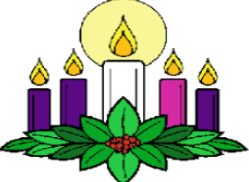 Dear Parents and Carers,Last year, we were able to really make a difference to people at Christmas and we all gave generously.  Even though Advent has already started, we are inviting you to show your kindness again by giving to others and joining in with a bit of fun. The Bradford Metropolitan Food Bank is a fantastic organisation who supports vulnerable people in our community. Sadly, they are running low on resources which is a huge shame at such a special time of year. We would love you to join in with our challenge for the remaining days of Advent to start on Monday 9th December, which we will call the first day of advent for our song, ‘The 10 Days of Advent’. Each day will represent a line of our special advent song:On the first day of advent to the food bank I gave a tin of yummy soup.On the second day of advent to the food bank I gave some pasta to build up my carbs.On the third day of advent to the food bank I gave a bag of long grained rice. On the fourth day of advent to the food bank I gave some tea bags to make a hot drink.On the fifth day of advent to the food bank I gave a packet of crunchy biscuits. On the sixth day of advent to the food bank I gave some lentils, beans or pulses. On the seventh day of advent to the food bank I gave a jar of pasta sauce. On the eighth day of advent to the food bank I gave a tin of juicy soup. On the ninth day of advent to the food bank I gave a carton of UHT milk.On the tenth day of advent to the food bank I gave some tinned veg for my five a day. The challenge will begin on Monday 9th December. We would love it if you could bring in the correct non-perishable item relating to the song on a daily basis. Children will bring their donation into collective worship each morning for us to celebrate our kindness. We are very much looking forward to being able to support such a valuable local charity.Yours faithfully,Kathryn Wills